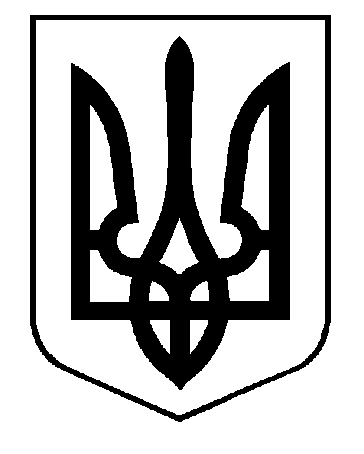 УКРАЇНА САРАТСЬКА СЕЛИЩНА РАДАБІЛГОРОД-ДНІСТРОВСЬКОГО РАЙОНУ ОДЕСЬКОЇ ОБЛАСТІРІШЕННЯПро затвердження технічної документації із землеустрою щодо встановлення (відновлення) меж земельної ділянки в натурі (на місцевості) та передачу у спільну сумісну власність земельної ділянки громадянам Цуркану Юрію Анатолійовичу, Цуркану Володимиру Юрійовичу, Яремчук Валерії Юріївні для будівництва та обслуговування житлового будинку, господарських будівель і споруд (присадибна ділянка), що розташована за адресою: Одеська область, Білгород-Дністровський район, смт. Сарата, вул. Халікова, 19 (в межах населеного пункту)Розглянувши заяву гр. Цуркана Юрія Анатолійовича, Цуркана Володимира Юрійовича, Яремчук Валерії Юріївни, про затвердження технічної документації із землеустрою щодо встановлення (відновлення) меж земельної ділянки в натурі (на місцевості) та передачу у власність земельної ділянки для будівництва та обслуговування житлового будинку, господарських будівель і споруд (присадибна ділянка), що розташована за адресою: Одеська область, Білгород-Дністровський район, смт. Сарата, вул. Халікова, 19, витяг з Державного земельного кадастру про земельну ділянку, технічну документацію із землеустрою, враховуючи пропозиції постійної комісії селищної ради з питань земельних відносин та охорони довкілля, комунального господарства, будівництва та підприємницької діяльності, керуючись статтями 12, 40, 81, 89, 91, 118, 121, 122, 125, 126, 186 Земельного кодексу України,  статтею 26 Закону України «Про місцеве самоврядування в Україні», селищна радаВИРІШИЛА: 1. Затвердити технічну документацію із землеустрою щодо встановлення (відновлення) меж земельної ділянки в натурі (на місцевості) гр. Цуркану Юрію Анатолійовичу, Цуркану Володимиру Юрійовичу, Яремчук Валерії Юріївні для будівництва і обслуговування житлового будинку, господарських будівель і споруд (присадибна ділянка), що розташована за адресою: Одеська область, Білгород-Дністровський район, смт. Сарата, вул. Халікова, 19 (в межах населеного пункту).    2. Передати у спільну сумісну власність громадянам Цуркану Юрію Анатолійовичу, Цуркану Володимиру Юрійовичу, Яремчук Валерії Юріївні земельну ділянку (кадастровий номер земельної ділянки 5124555100:01:001:0029) загальною площею 0,1500 га, у тому числі: рілля – 0,0684 га, малоповерхова забудова – 0,0816 га, для будівництва і обслуговування житлового будинку, господарських будівель і споруд (присадибна ділянка) із земель житлової та громадської забудови, за адресою: Одеська область, Білгород-Дністровський район, смт. Сарата, вул. Халікова, 19 (в межах населеного пункту).    3. Цуркану Юрію Анатолійовичу, Цуркану Володимиру Юрійовичу, Яремчук Валерії Юріївні здійснити державну реєстрацію права власності на земельну ділянку відповідно до вимог чинного законодавства.4. Зобов’язати Цуркана Юрія Анатолійовича, Цуркана Володимира Юрійовича, Яремчук Валерію Юріївну використовувати земельну ділянку за цільовим призначенням, суворо дотримуватися вимог земельного законодавства України.5. Попередити власників земельної ділянки, що право власності на землю може бути припинено у випадках, передбачених статтями 140, 143 Земельного кодексу України.6. Контроль за виконанням цього рішення покласти на постійну комісію селищної ради з питань земельних відносин та охорони довкілля, комунального господарства, будівництва та підприємницької діяльності.Селищний голова                                                                                   В.Д. Райчева 09 грудня 2022 року№1032-VІІІ